 Fachpraxis für Logopädie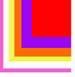 Dipl. Logopädin Elisabeth Arztmann-Spiegl                                                              Schnürergasse 9, 5600 St.Johann                                                     Termine nach telefonischer Vereinbarung              0699/10233188Information und VereinbarungKosten und Rückerstattung:  Datum der Bewilligung durch die Krankenkasse: _______Eine Therapieeinheit dauert  30 Minuten und kostet EUR 33. (25 Minuten Therapie,  5 Minuten Vor- und Nachbereitung).Dieser Betrag ist nach jeder Therapie zu bezahlen. Im Nachhinein erhalten Sie je nach Krankenkasse zwischen EUR 14,53 bis EUR 25 rückerstattet.Sie benötigen einen Verordnungsschein von Ihrem Arzt. Dieser muss vor Beginn der Therapie chefärztlich bewilligt werden. Auf dem Verordnungsschein muss stehen:Diagnose:                                                              logopädische. Therapie erbetenLassen Sie bitte bei einem HNO-Arzt das Gehör überprüfen, um eine Hörstörung ausschließen zu können.Nach maximal 10 – 20 Therapieeinheiten stelle ich Ihnen eine Honorarnote über das bereits bezahlte Honorar aus, welche Sie mit dem Verordnungsschein bei Ihrer Krankenkasse einreichenBei Kindern, die noch nicht schulpflichtig sind, besteht bei Bedarf die Möglichkeit, einen Zuschuss von der Salzburger Landesregierung (Amt für Familie und Generationen) zu erhalten, mit welcher ich zu diesem Zwecke einen Werkvertrag habe. So kann Ihr Selbstbehalt reduziert werden. In diesem Falle erklären Sie sich einverstanden mit der Weitergabe Ihrer Daten an die Landesregierung (Name, Adresse, Telefonnummer und Diagnose)Sollten Sie zu einem vereinbarten Termin nicht erscheinen können, geben Sie mir dies bitte spätestens einen Tag vorher bekannt, indem Sie mir eine Nachricht auf die Mailbox meines Handys sprechen, damit ich diesen Termin weiter vergeben kann. Sollten Sie den Termin nicht  oder zu spät absagen, verrechne ich als Verdienstausfallsausgleich  ausnahmslos 10 Euro.Jede Therapieeinheit dauert 30 Minuten. Sollten Sie zu spät kommen, kann ich aus Rücksicht auf die anderen Patienten die Therapie nicht verlängern. Nur mit diesem System ist es möglich, Wartezeiten zu vermeiden.__________________________________________________________________________Ich erkläre mich mit oben stehenden Punkten einverstanden.Datum: _______________                             Unterschrift:___________________________